Mehrzahl (Plural) mit -e, -er, -n oder -s?Hintere Wortbausteine 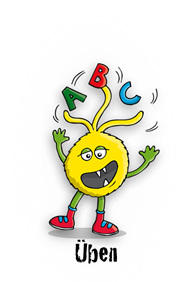 Werden die Wörter mit -e, -er, -n oder -s geschrieben? 
Schreibe die Wörter unter die richtige Endung.                       Kennst du noch mehr Wörter mit -e, -er, -n oder -s in der Mehrzahl? Schreibe sie in die Tabelle. Mehrzahl (Plural) mit -e, -er, -n oder -s?Hintere Wortbausteine Werden die Wörter mit -e, -er, -n oder -s geschrieben? 
Schreibe die Wörter unter die richtige Endung.                       Kennst du noch mehr Wörter mit -e, -er, -n oder -s in der Mehrzahl? Schreibe sie in die Tabelle. die Hunde		die Kinder			die Omas		die Bilderdie Sofas 		die Pferde 			die Kisten		die Schlangendie Lieder		die Brotdosen		die Tische 		die Tassendie Erdbeeren	die Schwerter		die Autos		die BroteDu hast alle Wörter richtig zugeordnet? Suche dir fünf Wörter aus. Schreibe jedes der fünf Wörter in einem Satz auf.Meine Sätze:______________________________________________________________________________________________________________________________________________________________________________________________________________________________________________________________________________________________________________________